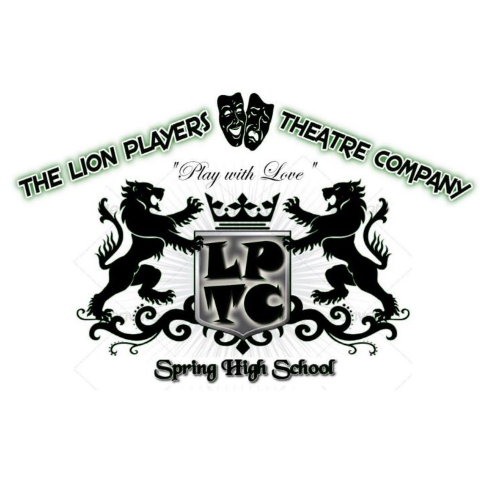 “Spotlight” Ad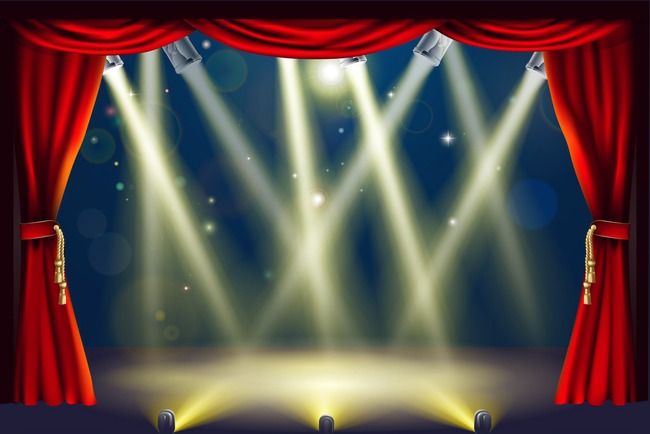 